Реализованный проектКукольный театр детской библиотеки«Театр волшебных кукол»В 2023 году проект Кукольный театр детской библиотеки «Театр волшебных кукол» филиала “Детская библиотека” государственного учреждения культуры “Островецкая районная библиотека” стал победителем конкурса благотворительных проектов Госкорпорации «Росатом» (Российская Федерация) в номинации «Молодое поколение» на сумму 100 тыс. российских рублей.  Проект реализован в феврале 2024 года. Цели и задачи проекта Цели проекта:-формирование любви к чтению и книге через театральную деятельность,-привлечь читателей в детскую библиотеку,-максимальное раскрытие фондов и продвижение книги,-расширение круга интересов детей,-раскрытие их творческих возможностей, как актёров.Задачи проекта:-расширять представления детей о кукольном театре, его видах, атрибутах, костюмах.-привитие навыков в области театрального искусства (кукловождение, диалог персонажей),-развитие эмоциональной и выразительной речи,-формирование эстетического вкуса, культуры мышления, навыков коллективной работы,-приобщать детей к художественному и литературному творчеству.Сведения об организаторах          Сектор культуры Островецкого районного исполнительного комитета.Ответственный за реализацию проекта, координацию функциональных обязанностей, контроль и анализ выполняемой деятельности в рамках проекта - директор государственного учреждения культуры «Островецкая районная библиотека» Очеретова Наталья ВладимировнаРезультаты проектаВ рамках проекта освоено 100 тыс. российских рублей (3440,00 белорусских рублей). Закуплены ширма, куклы, ростовые костюмы, портативная колонка. В филиале «Детская библиотека» создан кукольный театр «Театр волшебных кукол», который способствует привлечению новой аудитории – родителей и их детей, так как им открывается необычный и прекрасный мир театра.     	За 4 месяца прошло более 10 постановок.  Кукольный театр пользуется большим успехом, так как формирует у детей эстетический вкус и культуру мышления. У молодого поколения повышается интерес к книгам, появляется эмоциональность и выразительность речи, так как кукловодами выступают не только библиотекари, но и дети.	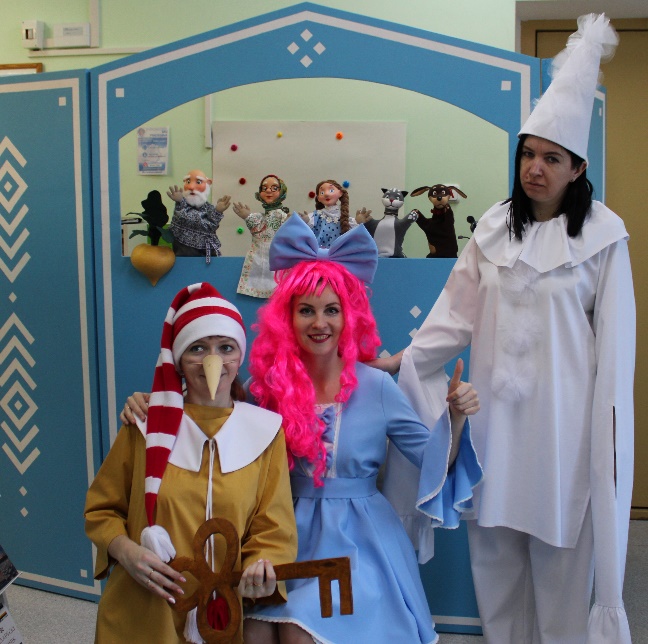 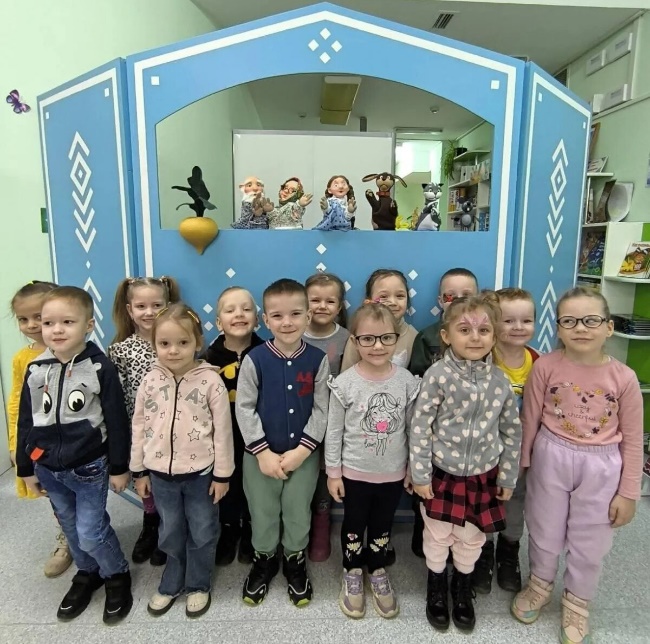 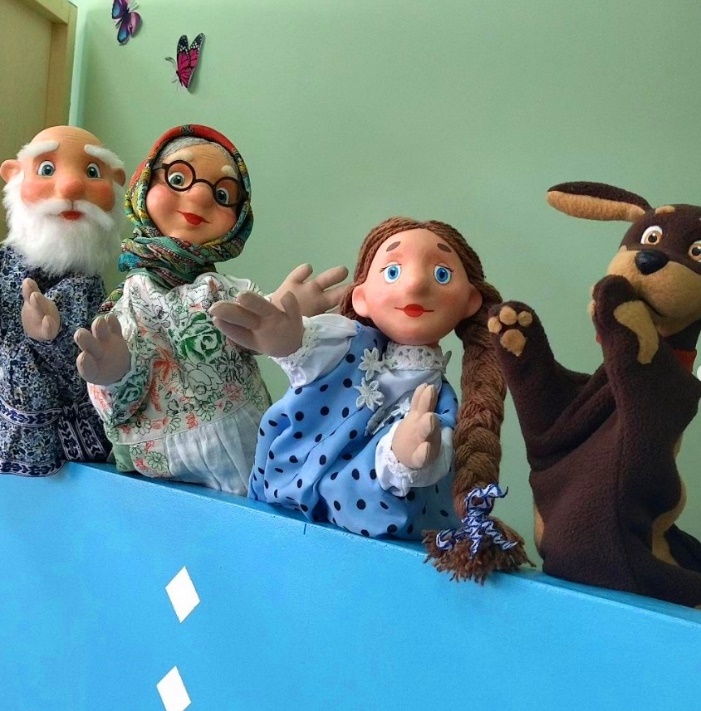 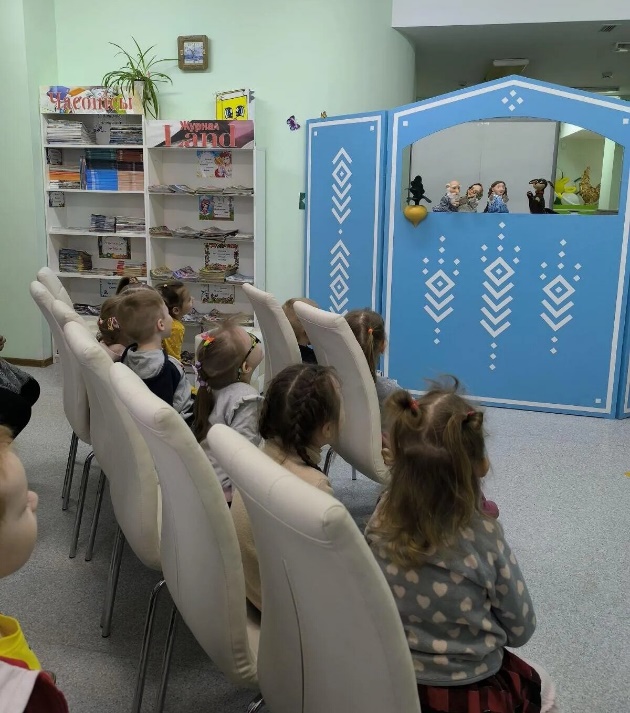 